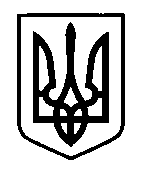 УКРАЇНАПрилуцька міська радаЧернігівська областьУправління освіти Про  проведення поглибленого огляду житлово-побутових умов дітей-сиріт, дітей, позбавлених батьківського піклування, та дітей, які опинилися у складних життєвих  обставинах 	На виконання доручення  заступника голови керівника апарату Чернігівської обласної державної адміністрації  від 23.08.2017 № 04-10/4359 та з метою надання  дітям під опікою та дітям із сімей, які опинилися у складних життєвих обставинах, адресної допомоги в підготовці до нового навчального року та осінньо-зимового сезонуНАКАЗУЮ:Директорам  загальноосвітніх навчальних закладів:Забезпечити проведення з  01  по 15 вересня 2017 року поглибленого огляду  житлово-побутових умов дітей-сиріт, дітей, позбавлених батьківського піклування, та дітей, які опинилися у складних життєвих  обставинах.Вжити заходів  щодо надання дітям вищезазначених категорій  адресної допомоги в підготовці до нового навчального року та осінньо-зимового сезону.Інформувати управління освіти (Сайко Л.А.) про проведену роботу до  19 вересня 2017 року.Провести засідання громадських інспекторів ЗНЗ з охорони дитинства «Про підсумки проведення поглибленого огляду житлово-побутових умов дітей-сиріт, дітей, позбавлених батьківського піклування, та дітей, які опинилися у складних життєвих  обставинах»   в управлінні освіти            19 вересня 2017 року.Контроль за виконанням даного наказу покласти на спеціаліста управління освіти Сайко Л.А.Начальник управління освіти							С.М.ВОВК30   серпня  2017 р.НАКАЗм. Прилуки№ 267 